Enseignement de Sciences économiques et sociales en classe de Terminale Quizz pour P3/ RC1/ Thème 1-1 Comment les pouvoirs publics peuvent-ils contribuer à la justice sociale ? /2018-2019QUIZZ Choisissez une réponse (A/B/C) puis coloriez le cercle correspondant sur le document annexe ; une seule réponse est bonne dans chaque question.Question 1.Les principales catégories d’inégalités, liées au problème de la justice sociale dans les sociétés démocratiques contemporaines, sont  :Les inégalités économiques et socialesLes inégalités de genre, des chances, d’âge et de résidenceLes inégalités des droits, des chances et des situationsQuestion 2.La conception de la justice sociale de John Rawls consiste à penser que :Une société est juste s’il y a égalité des droitsUne société est juste s’il y a égalités des chancesUne société est juste s’il y a des inégalités équitablesQuestion 3.On peut définir la notion d’Etat-Providence comme une conception : de l’Etat selon laquelle l’Etat doit jouer un rôle actif dans la recherche du progrès économique et socialde l’Etat selon laquelle l’Etat assure seulement ses fonctions régaliennes (armée, justice, police + infrastructures publiques)de l’Etat selon laquelle seule une partie de la société ( les plus favorisés) peut bénéficier d’un système de protection socialeQuestion 4.La fiscalité contribue le plus à la justice sociale quand les impôts sont :progressifsproportionnelsforfaitairesQuestion 5.Les mécanismes de la redistribution horizontale consistent, par exemple, à opérer des transferts de revenus :des plus riches vers les plus pauvresdes malades vers ceux qui sont en bonne santédes actifs occupés vers les retraitésQuestion 6.En matière de protection sociale, ce qui différencie la logique d’assurance de la logique d’assistance c’est qu’un système de protection sociale basé sur une logique d’assurance …permet à chacun de bénéficier de prestations sociales selon ses besoinspermet à chacun de bénéficier de prestations sociales selon le montant de ses cotisationspermet à chacun de bénéficier de prestations sociales selon le montant des impôts qu’il a payéQuestion 7.La production de services collectifs tels que les services de l’éducation nationale, les services de santé publique ou encore les services du logement social contribuent à plus de justice sociale parce que :tous les individus, quelle que soit leur origine sociale et leur situation économique en bénéficient de la même manièremême si on trouve des inégalités dans leurs utilisations, ils bénéficient aux plus défavorisésce sont les individus issus des catégories les plus favorisées qui en bénéficient le plusQuestion 8.Les mesures de discrimination positive permettent d’obtenir plus de justice sociale car elles aboutissent à ce que :toutes les catégories de population bénéficient des mêmes ressources et sont donc dans une situation égalitaireles catégories de population les plus favorisées payent plus d’impôts sur le revenu que les catégories les plus défavoriséesles catégories de population les moins favorisées bénéficient de ressources supplémentaires par rapport aux catégories les plus favoriséesDocument 1.Montants moyens des prélèvements et prestations par unité de consommation (1) en 2015En euros par unité de consommation = Méthode de calcul qui tient compte de la taille et de la structure du ménage.Champ : France métropolitaine, personnes vivant dans un ménage dont le revenu est positif ou nul et dont la personne de référence n’est pas étudiante.Source : INSEE Références, Portrait social 2016, Niveaux de vie et redistribution, d’après des données de l’enquête Revenus fiscaux et sociaux 2013 (actualisée 2015) ; DREES et INSEE, modèle Ines 2015.Question 9.Selon la DREES et l’Insee, en France en 2015, à l’issue des opérations de redistribution, on peut affirmer :que le niveau de vie moyen des 10% les plus pauvres a au moins augmenté de 192.3%que le niveau de vie moyen des 10% les plus riches a au moins baissé de 21.4%que le niveau de vie moyen des 10% les plus pauvres a augmenté de 192.3% Document 2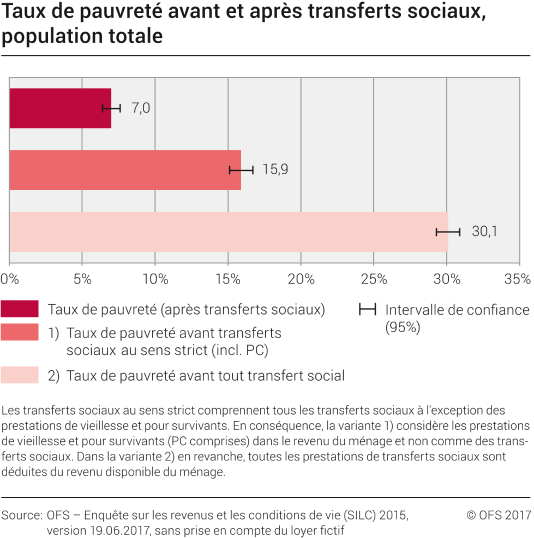 Décile 1Décile 10Niveau de vie avantredistribution (A)3 37071 270Prélèvements-140-15 510Financement de la protectionsociale-150-5 310Impôts directs10-10 200Prestations6 630240Prestations familiales1 970180Aides au logement2 06010Minima sociaux et RSAactivité2 60050Niveau de vie après prélèvements et prestations(B)9 85055 990Taux de redistribution (B - A)/A (en %)192,3-21,4